SOCIAL- OG SUNDHEDSASSISTENT
UDDANNELSESBOGDenne bog skal følge dig gennem hele din uddannelse. Den skal hjælpe med at sikre overblik over dit uddannelsesforløb og sikre gode overgange mellem skole og oplæring (transfer). Den skal også hjælpe til at skabe god sammenhæng mellem teori og praksis.Din uddannelsesbog skal indeholde forskellige elementer. Nogle af elementerne findes dog i andre systemer, så her er en guide til, hvor du finder alle ting.*På SSA udfyldes 1. erklæring efter endt oplæring 1b. UddannelsesbogSkole og praksis bruger fælles denne model for feedback. Derfor forholder vi os også i overgangene mellem skole og oplæring til alle tre områder. 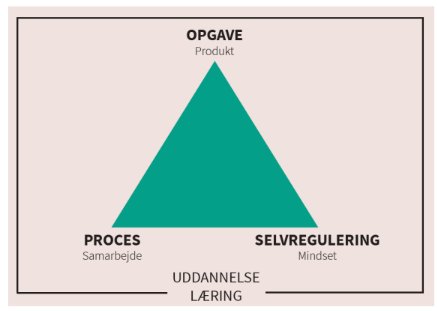 Eventuelle støttebehov Hvis du får SPS eller anden støtte, som er godt at kende til for din oplæringsvejleder, så skriv det herunderElementBeskrivelsePlacering – og hvad du skal gørePersonlig uddannelsesplanLINK 
(Linket virker for eleven)SkolevejledningHver gang du afslutter en skoleperiode og skal i oplæring, får du delkarakterer i de fag, som du ikke har afsluttet endnu. Det hedder en skolevejledning, og dit oplæringssted skal have mulighed for at kende karakteren.Dine delkarakterer kan du finde i Studie+Din oplæringsvirksomhed har ikke adgang til Studie+, så du skal vise din vejleder din skolevejledning.BeviserI løbet af din uddannelse deltager du i kurser i brand og førstehjælp. Du skal altid kunne finde og vise dine beviser og deres gyldighed.Beviser findes i Studie+Erklæring om oplæringVed afslutning af hver oplæringsperiode udfylder oplæringsstedet en ”erklæring om oplæring”*. Erklæringen om oplæring er det juridiske dokument, som dokumenterer, om du har fået godkendt din oplæringsperiode eller ej. Du taler med din oplæringsvejleder om erklæringen, før du afslutter en oplæringsperiode.Oplæringsstedet sender erklæringen til skolen efter endt oplæring.Kommuner med EduAdm:Erklæringen ligger i EduAdm under din elevside.Kommuner ude EduAdm:Du får udleveret en kopi af erklæringen ved oplæringsperiodens afslutning.Fokusområder for din læring i skole- og oplæringsperioderNår du afslutter en skole- eller oplæringsperiode, skal du beskrive det, du med fordel kan have særligt fokus på i den kommende periode. Det kan være: områder, du ønsker at øve dig særligt på eller blive særligt dygtig tilstøttebehov i form af f.eks. SPS, mentor eller hjælpemidlerHver gang du skifter mellem oplæring og skole, skal du udfylde dine fokusområder i skemaet, og din kontaktlærer eller oplæringsvejleder følger op på det sammen med dig.Beskrives i skabelonen på næste side. Hver gang du afslutter og starter en periode i uddannelsen, skal du vise og drøfte uddannelsesbogen med din kontaktlærer og vejleder.Du finder uddannelsesbogen på mit.sosufyn, hvor du skal downloade den til dit OneDrive.Særligt fokus i den periode, jeg nu afslutterSærligt fokus i den periode, jeg skal starteGrundforløb 2VFUOpgaverne Hvordan klarer jeg mig?OpgaverneHvad er mine næste skridt for at blive endnu bedre?Grundforløb 2VFUSamarbejde og arbejdsprocesHvordan klarer jeg mig?Samarbejde og arbejdsprocesHvad er mine næste skridt for at blive endnu bedre?Grundforløb 2VFUMit mindset og min tilgangHvordan klarer jeg mig?Mit mindset og min tilgangHvad er mine næste skridt for at blive endnu bedre?Særligt fokus i den periode, jeg nu afslutterSærligt fokus i den periode, jeg skal starteSkoleperiode 1aOpgaverne Hvordan klarer jeg mig?OpgaverneHvad er mine næste skridt for at blive endnu bedre?Skoleperiode 1aSamarbejde og arbejdsprocesHvordan klarer jeg mig?Samarbejde og arbejdsprocesHvad er mine næste skridt for at blive endnu bedre?Skoleperiode 1aMit mindset og min tilgangHvordan klarer jeg mig?Mit mindset og min tilgangHvad er mine næste skridt for at blive endnu bedre?StøtteAnden vigtig videnOplæringsperiode 1a – primærOpgaverne Hvordan klarer jeg mig?OpgaverneHvad er mine næste skridt for at blive endnu bedre?Oplæringsperiode 1a – primærSamarbejde og arbejdsprocesHvordan klarer jeg mig?Samarbejde og arbejdsprocesHvad er mine næste skridt for at blive endnu bedre?Oplæringsperiode 1a – primærMit mindset og min tilgangHvordan klarer jeg mig?Mit mindset og min tilgangHvad er mine næste skridt for at blive endnu bedre?StøtteAnden vigtig videnSkoleperiode 1bOpgaverne Hvordan klarer jeg mig?OpgaverneHvad er mine næste skridt for at blive endnu bedre?Skoleperiode 1bSamarbejde og arbejdsprocesHvordan klarer jeg mig?Samarbejde og arbejdsprocesHvad er mine næste skridt for at blive endnu bedre?Skoleperiode 1bMit mindset og min tilgangHvordan klarer jeg mig?Mit mindset og min tilgangHvad er mine næste skridt for at blive endnu bedre?StøtteAnden vigtig videnOplæringsperiode 1b – primærOpgaverne Hvordan klarer jeg mig?OpgaverneHvad er mine næste skridt for at blive endnu bedre?Oplæringsperiode 1b – primærSamarbejde og arbejdsprocesHvordan klarer jeg mig?Samarbejde og arbejdsprocesHvad er mine næste skridt for at blive endnu bedre?Oplæringsperiode 1b – primærMit mindset og min tilgangHvordan klarer jeg mig?Mit mindset og min tilgangHvad er mine næste skridt for at blive endnu bedre?StøtteAnden vigtig videnSkoleperiode 2Opgaverne Hvordan klarer jeg mig?OpgaverneHvad er mine næste skridt for at blive endnu bedre?Skoleperiode 2Samarbejde og arbejdsprocesHvordan klarer jeg mig?Samarbejde og arbejdsprocesHvad er mine næste skridt for at blive endnu bedre?Skoleperiode 2Mit mindset og min tilgangHvordan klarer jeg mig?Mit mindset og min tilgangHvad er mine næste skridt for at blive endnu bedre?StøtteAnden vigtig videnOplæringsperiode 2Opgaverne Hvordan klarer jeg mig?OpgaverneHvad er mine næste skridt for at blive endnu bedre?Oplæringsperiode 2Samarbejde og arbejdsprocesHvordan klarer jeg mig?Samarbejde og arbejdsprocesHvad er mine næste skridt for at blive endnu bedre?Oplæringsperiode 2Mit mindset og min tilgangHvordan klarer jeg mig?Mit mindset og min tilgangHvad er mine næste skridt for at blive endnu bedre?StøtteAnden vigtig videnSkoleperiode 3Opgaverne Hvordan klarer jeg mig?OpgaverneHvad er mine næste skridt for at blive endnu bedre?Skoleperiode 3Samarbejde og arbejdsprocesHvordan klarer jeg mig?Samarbejde og arbejdsprocesHvad er mine næste skridt for at blive endnu bedre?Skoleperiode 3Mit mindset og min tilgangHvordan klarer jeg mig?Mit mindset og min tilgangHvad er mine næste skridt for at blive endnu bedre?StøtteAnden vigtig videnOplæringsperiode 3 – primærOpgaverne Hvordan klarer jeg mig?OpgaverneHvad er mine næste skridt for at blive endnu bedre?Oplæringsperiode 3 – primærSamarbejde og arbejdsprocesHvordan klarer jeg mig?Samarbejde og arbejdsprocesHvad er mine næste skridt for at blive endnu bedre?Oplæringsperiode 3 – primærMit mindset og min tilgangHvordan klarer jeg mig?Mit mindset og min tilgangHvad er mine næste skridt for at blive endnu bedre?StøtteAnden vigtig videnOplæringsperiode 3 – somatikOpgaverne Hvordan klarer jeg mig?OpgaverneHvad er mine næste skridt for at blive endnu bedre?Oplæringsperiode 3 – somatikSamarbejde og arbejdsprocesHvordan klarer jeg mig?Samarbejde og arbejdsprocesHvad er mine næste skridt for at blive endnu bedre?Oplæringsperiode 3 – somatikMit mindset og min tilgangHvordan klarer jeg mig?Mit mindset og min tilgangHvad er mine næste skridt for at blive endnu bedre?StøtteAnden vigtig videnOplæringsperiode 3 – primærOpgaverne Hvordan klarer jeg mig?OpgaverneHvad er mine næste skridt for at blive endnu bedre?Oplæringsperiode 3 – primærSamarbejde og arbejdsprocesHvordan klarer jeg mig?Samarbejde og arbejdsprocesHvad er mine næste skridt for at blive endnu bedre?Oplæringsperiode 3 – primærMit mindset og min tilgangHvordan klarer jeg mig?Mit mindset og min tilgangHvad er mine næste skridt for at blive endnu bedre?Skoleperiode 4Skoleperiode 4Skoleperiode 4StøtteAnden vigtig viden